Психолого-педагогические тесты для 5 классаМетодика «Мишень»Цель: узнать, как подростки сами оценивают позицию в коллективе и какой они ее хотят видеть?Круги условно обозначают активность ребят:
1-й круг – ребята всегда активны, от них исходит инициатива;
2-й круг – ребята активно откликаются на предложения, приходят на помощь, хотя сами инициативы не проявляют;
3-й круг – активность и пассивность соседствуют, ребят трудно поднять на дело, но они его выполняют, если вы потребуете;
4-й круг – в делах класса участвуют редко и то в качестве зрителей;
5-й круг – избегают общих дел, отказываются участвовать в них.Ребята должны отметить в 1-й мишени знаком «+», как далеко от центра круга находится каждый; во второй мишени знаком «-», где бы каждому хотелось находиться. Листы должны быть подписаны.Результаты переносятся на две большие мишени, в круге мишени вписываются номера ребят по списку журнала. Появится картина самооценки ребят, их реальной позиции в классе и желаемого положения. В классе, который живет активной жизнью, большинство отметок первой мишени располагается в 1-3 кругах. 2-я мишень расскажет о степени удовлетворенности ребят своей позицией в классе. Если подростки стремятся занять более достойное место в коллективе, чем то, которое они занимают, - это сигнал для классного руководителя для его действий. Диагностика проводится в начале года, в середине и в конце.Микропрактикум «Мой класс»
(для учащихся 5-х классов)Вниманию учащихся предлагается листок с рисунком класса (см. рис.): «Ребята! На этом рисунке схематично изображен наш класс. За столом сидит учитель, заняты своим делом ученики. Часть ребят играет во дворе. Найдите и отметьте крестиком на рисунке себя, напишите рядом свое имя и фамилию. Затем отметьте (тоже крестиком) на рисунке своего товарища, напишите рядом его имя и фамилию».Учителю важно знать:
- с кем из участников ситуации отождествляет себя испытуемый?
- какое место в классе он отводит идентифицируемому с собой персонажу (рядом с учителем, вне классной комнаты, вместе с ребятами, один)?
- Каково содержание занятий, эмоционально значимых для школьника?На рисунке обозначены позиции, указывающие на выраженность познавательных интересов: решение задачи у доски, совместное чтение книги, вопросы, задаваемые учителю. В данном случае идентификация в отношении этой позиции будет свидетельствовать об адекватности социально-психологического и учебного статуса младшего школьника.Анализ результатов:
1. Позиция «один, вдали от учителя» - эмоционально неблагополучная позиция ребенка, указывающая на трудности адаптации к пребыванию в классном коллективе.
2. Отождествление себя с детьми, стоящими в паре, вместе играющими, - доказательство благополучной социально-психологической позиции ребенка.
3. Место рядом с учителем: учитель в данном случае является значимым лицом для испытуемого, а испытуемый отождествляет себя с учеником, принимаемым учителем.
4. Игровая позиция: не соответствует учебной позиции.Изучение взаимоотношений в коллективеУчащимся предлагается ответить на вопросы:1. Что, по твоему мнению, является чаще всего поводом для конфликта между учеником и учителем?
- поведение;
- учеба;
- личная неприязнь;
- нежелание понимать друг друга.2. Могут ли конфликты с учителем повлечь неприязнь с его стороны?
- да;
- нет;
- иногда.3. Может ли на твое поведение повлиять коллектив класса?
- да;
- нет;
- иногда.4. Что может послужить причиной, по которой ты смог бы бросить школу?
- неуспеваемость;
- конфликт с учителем;
- конфликт с одноклассниками;
- я не брошу школу ни при каких обстоятельствах.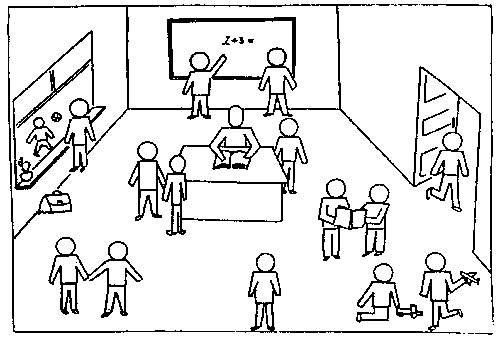 1. Что, по твоему мнению, является чаще всего поводом для конфликта между учеником и учителем?
- поведение;
- учеба;
- личная неприязнь;
- нежелание понимать друг друга.2. Могут ли конфликты с учителем повлечь неприязнь с его стороны?
- да;
- нет;
- иногда.3. Может ли на твое поведение повлиять коллектив класса?
- да;
- нет;
- иногда.4. Что может послужить причиной, по которой ты смог бы бросить школу?
- неуспеваемость;
- конфликт с учителем;
- конфликт с одноклассниками;
- я не брошу школу ни при каких обстоятельствах.1. Что, по твоему мнению, является чаще всего поводом для конфликта между учеником и учителем?
- поведение;
- учеба;
- личная неприязнь;
- нежелание понимать друг друга.2. Могут ли конфликты с учителем повлечь неприязнь с его стороны?
- да;
- нет;
- иногда.3. Может ли на твое поведение повлиять коллектив класса?
- да;
- нет;
- иногда.4. Что может послужить причиной, по которой ты смог бы бросить школу?
- неуспеваемость;
- конфликт с учителем;
- конфликт с одноклассниками;
- я не брошу школу ни при каких обстоятельствах.1. Что, по твоему мнению, является чаще всего поводом для конфликта между учеником и учителем?
- поведение;
- учеба;
- личная неприязнь;
- нежелание понимать друг друга.2. Могут ли конфликты с учителем повлечь неприязнь с его стороны?
- да;
- нет;
- иногда.3. Может ли на твое поведение повлиять коллектив класса?
- да;
- нет;
- иногда.4. Что может послужить причиной, по которой ты смог бы бросить школу?
- неуспеваемость;
- конфликт с учителем;
- конфликт с одноклассниками;
- я не брошу школу ни при каких обстоятельствах.1. Что, по твоему мнению, является чаще всего поводом для конфликта между учеником и учителем?
- поведение;
- учеба;
- личная неприязнь;
- нежелание понимать друг друга.2. Могут ли конфликты с учителем повлечь неприязнь с его стороны?
- да;
- нет;
- иногда.3. Может ли на твое поведение повлиять коллектив класса?
- да;
- нет;
- иногда.4. Что может послужить причиной, по которой ты смог бы бросить школу?
- неуспеваемость;
- конфликт с учителем;
- конфликт с одноклассниками;
- я не брошу школу ни при каких обстоятельствах.